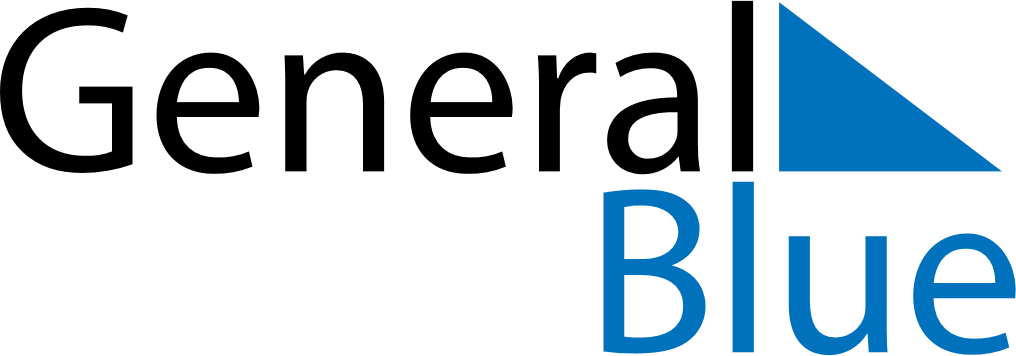 September 2024September 2024September 2024LiechtensteinLiechtensteinSUNMONTUEWEDTHUFRISAT1234567891011121314Mariä Geburt15161718192021222324252627282930